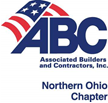 Fall 2020 Student Enrollment PacketTo Enroll for ABC Classes, 4 Things are Needed:ABC Enrollment Form (Attached)Stark State College Admission Application (Attached)*Stark State College FERPA Release Form (Attached)*Fill out Transcript Release Form (Attached) or High School and College Transcripts or GED must be sent to:*Mr. Scott Giesler, VP of Workforce DevelopmentABC- Northern Ohio Chapter9255 Market Place WestBroadview Heights, Ohio 44147Email: scottg@nocabc.comFax: 440-746-0417*Electrical, HVAC, and Plumbing students need all four requirements to enroll*     As a student in the ABC Construction Training Program taking Electrical, HVAC, or Plumbing, you are eligible to earn 30 college credit hours, about half of an Associate Degree, at no additional cost to you. You will earn college credit for each level.     The total of 30 hours is the equivalent of over $5,000.00 in college tuition at no additional cost! You can finish the Associate degree online or on campus at Stark State College in Canton; or you can transfer the credit to another college that may be more convenient. Not interested in attending college? You can still receive the credit at no cost to you by simply following the above steps.ABC Construction Craft/Apprenticeship Program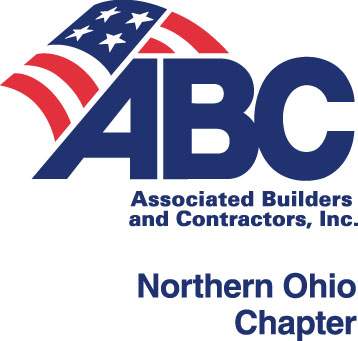 Fall 2020 Enrollment Form       Early Bird Savings Thru July 31st.  Save $350 with Full Tuition Payment!Check Trade Choice:  ___Carpentry (BH,F) ____Electrical(BH,F,T) ____HVAC(BH) ____ Plumbing(BH)Level: ______ only indicate LEVEL if you have been given credit hours for a Level 1 class.Location (check one):   ______Broadview Hts.            ______Fostoria              ______ToledoName: _____________________________________________________________________Address: ___________________________________________________________________City: _____________________________________________ Zip: _____________________Cell Phone: _____________________________ Provider/Carrier : ____________________Email: _________________________________            SSN:                                                .EMPLOYER: ________________________________Employer Address: ___________________________________________________________City: _____________________________________________ Zip: ______________________Employer Phone No: ___________ Fax No._____________ Email: ___________________Registrant Type:  Save $350 by Paying Tuition in Full No Later than July 31, 2020ABC Member Company Employee, Part-time, Self-pay or Unemployed										Early Enrollment Level 1*                                                                                          ______$2,280		$ 1,930           Levels 2-4                                                                                       ______$2,210		$ 1,860Non-Member Company Employee (Please consider membership)Level 1*                                                                                           ______$2,940Levels 2-4                                                                                       ______$2,870All students enrolled in the ABC Electrical, Plumbing, or HVAC Programs can receive college credit of up to 30 hours toward an Associate Degree with no additional tuition, class attendance, or testing required a $5,000+ value!____ Please send college credit information____ Please send the ABC Apprenticeship Registration Packet (Enrollment in classes does not automatically register the student as an Apprentice)Payment Method___ Please send payment plan ($800 down payment due at start of class)Check: Submit with this form and mail to the address below.Credit Card:Type (Circle): MC/Visa/Disc. Card Number: ______________________ Three-digit code: ____Name as it appears on Card: __________________________________ Exp: _______________Authorized Signature: ___________________________________________________________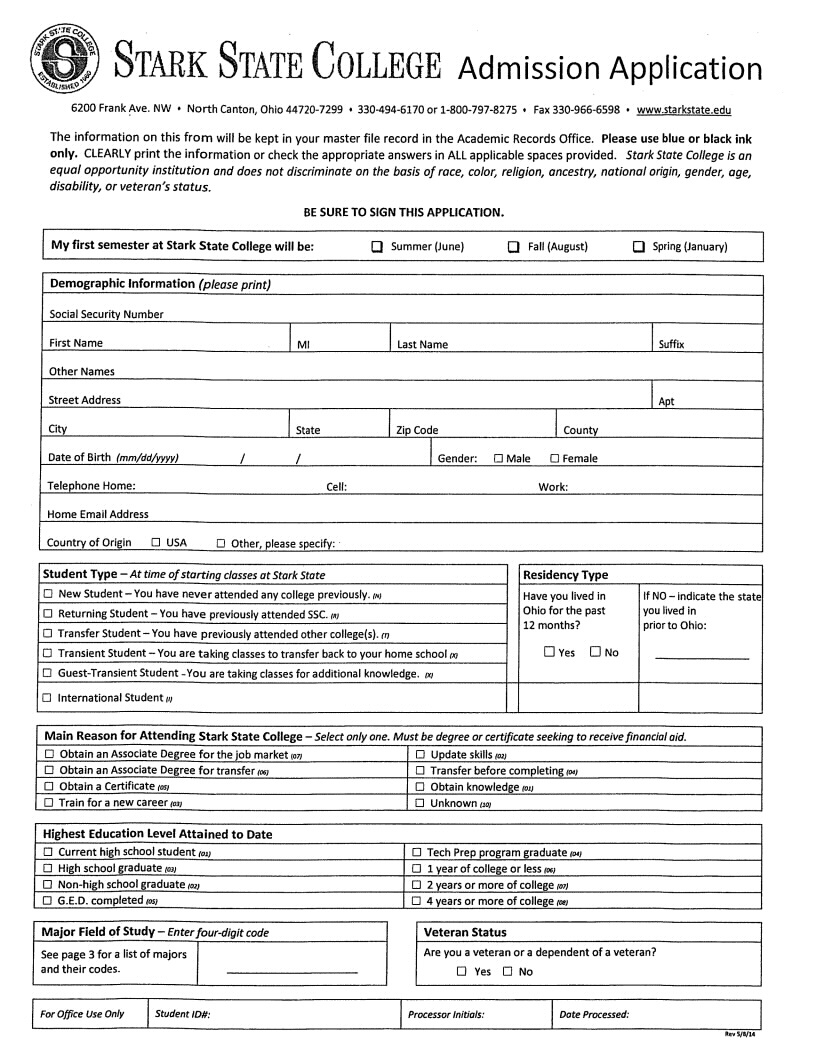 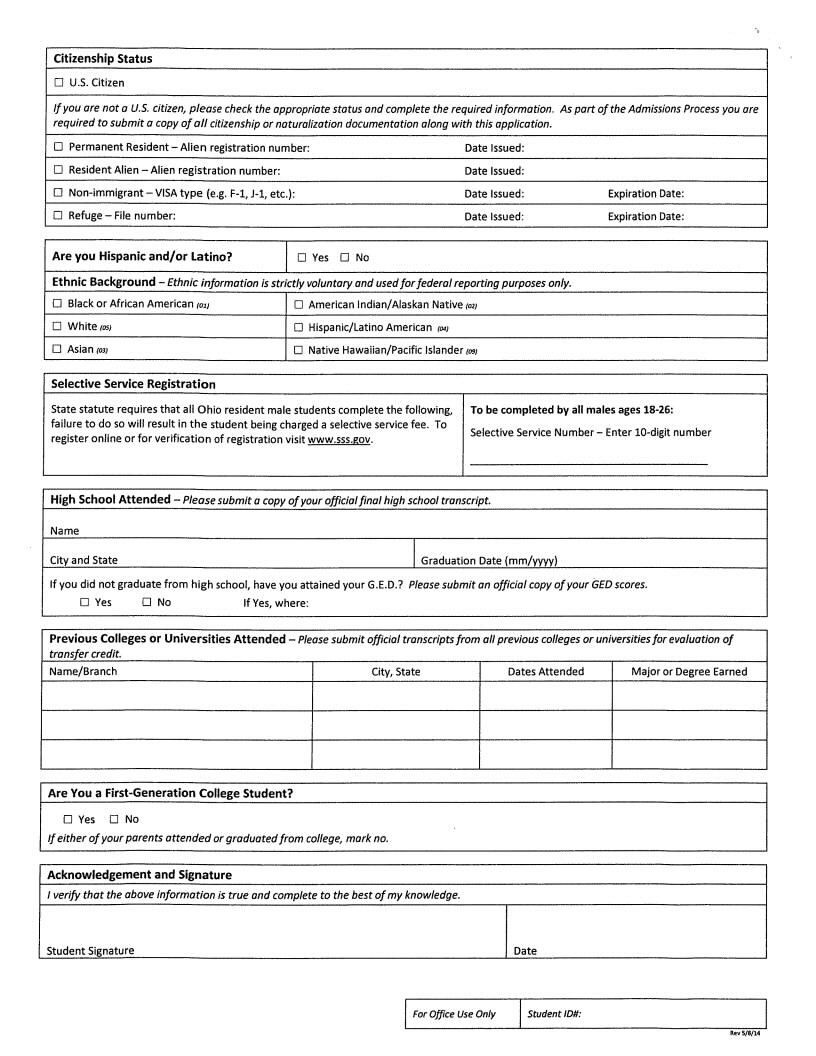 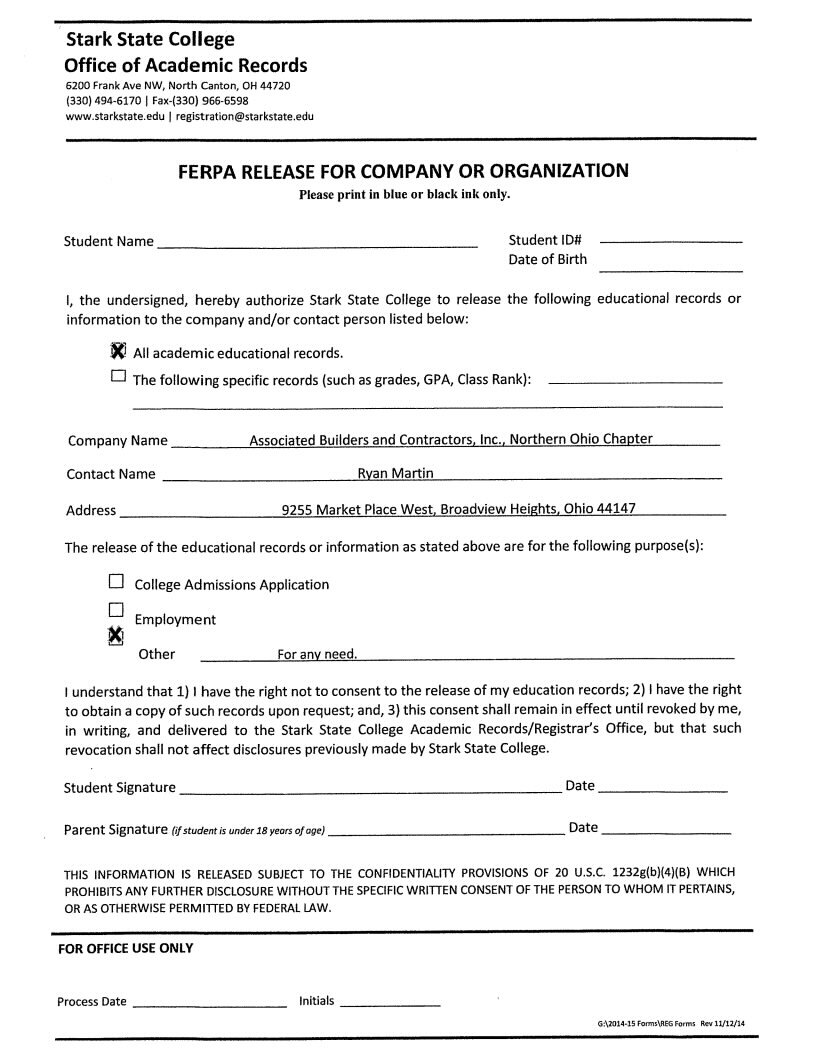 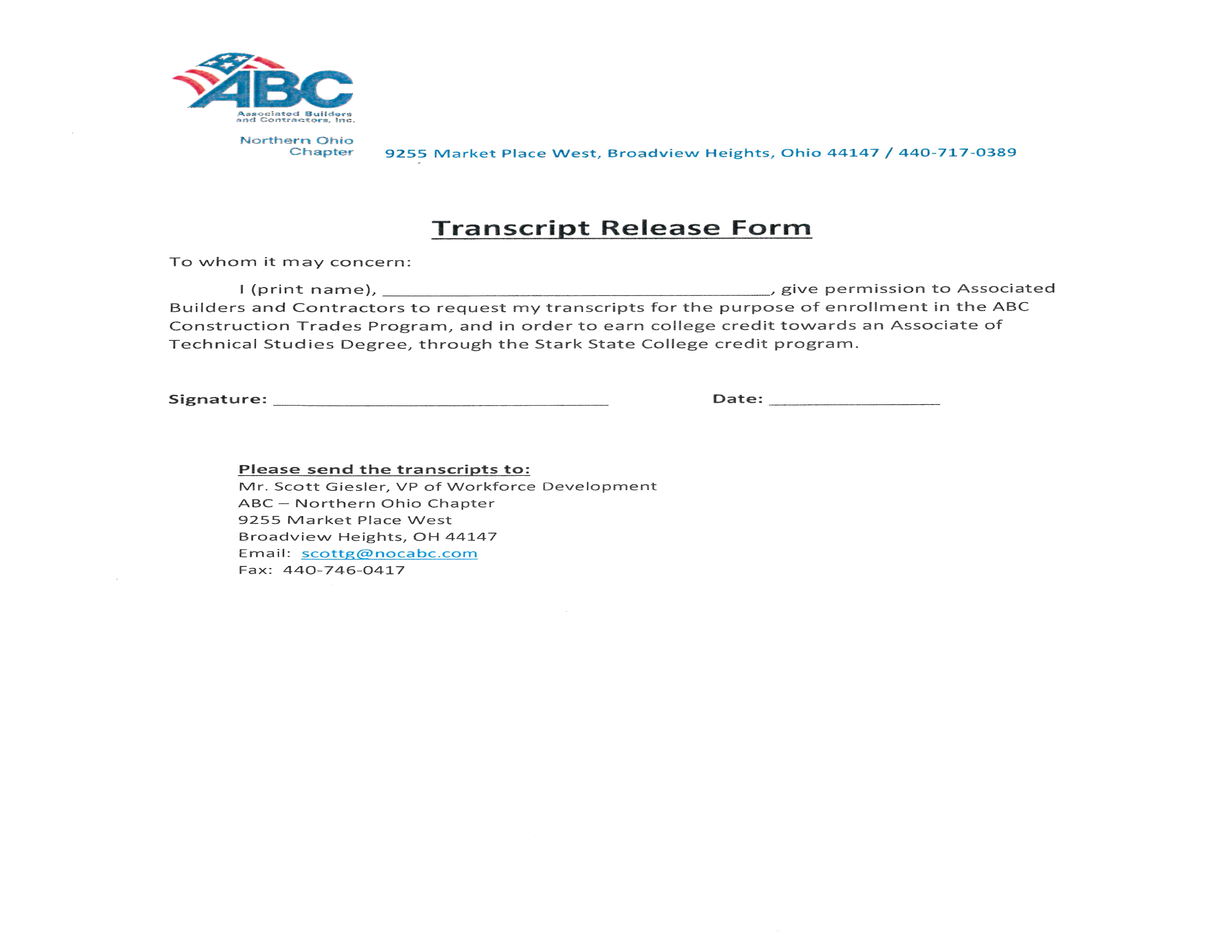 